 (see p1, “Who can complete this form?")What are the injuries as a result of the accident?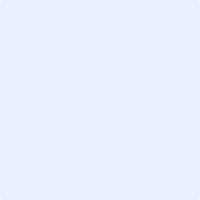 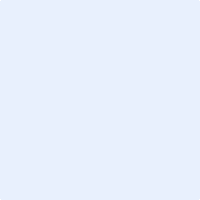 